КЫРГЫЗ  РЕСПУБЛИКАСЫ                                   КЫРГЫЗСКАЯ РЕСПУБЛИКА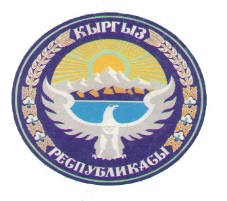 ОШ ОБЛУСУ                                                ОШСКАЯ ОБЛАСТЬ         НООКАТ  РАЙОНУ			                            НООКАТСКИЙ РАЙОНКЪК-ЖАР АЙЫЛ ЪКМЪТ/                                          СЕЛЬСКАЯ  УПРАВА  КОК-ЖАР Почталык индекс 723410                                           Почтовый индекс 723410                                             Эл.почта: kokjar_ao@bk.ru                                         Эл.почта: kokjar_ao@bk.ru   Тел:03230 60036,0770 636747                                   Тел:03230 60036,0770 636747             Чыг.Исх. №____                                                                  «____»_________2018-ж.                                          Конкурс жарыялайт!          Ноокат районундагы Кък-Жар айыл ъкмът\ тъмъндъг\ муниципалдык кызматтын 1 бош кызмат ордуна, конкурс жарыялоонун шарттарын сиздерге макулдашуу \ч\н жънътът. Аскердик - эсепке алуу столунун инспектору1. Кесиптик билиминин деңгээли:- Жогорку же орто кесиптик билим;2.Стажы жана иш тажрыйбасы:- стажына талап коюлбайт;3. Кесиптик компетенциясы:Билими:- жалпы ченемдик укуктук актыларды  (Кыргыз Республикасынын Конституциясы, Кыргыз Республикасынын Эмгек кодекси, Кыргыз Республикасынын мыйзамдары: “Мамлекеттик тил жөнүндө”, “Жергиликтүү өз алдынча башкаруу жөнүндө”, “Муниципалдык кызмат жөнүндө”, “Жарандардык кайрылууларын кароо тартиби жөнүндө”, Кыргыз Республикасынын Өкмөтүнүн 2012-жылдын 23-июлундагы № 517 токтому менен бекитилген Кыргыз Республикасында иш кагаздарын жүргүзүү боюнча типтүү нускама;- тийиштүү тармактагы ченемдик укуктук актыларды (Кыргыз Республикасынын мыйзамдары: “Жарандардык кайрылууларын кароо тартиби жөнүндө”, “Кыргыз Республикасынын жарандарынын жалпыга бирдей аскердик милдети жөнүндө, аскердик жана альтернативдик кызматтар жөнүндө”);- кызмат орундарынын милдеттерин аткаруу үчүн зарыл болгон өлчөмдө мамлекеттик жана/же расмий тилди билүүсү.Көндүмдөр:- жогору турган жетекчилердин тапшырмаларын сапаттуу аткаруу;- кызматтык милдеттерине ылайык өзүнүн ишин натыйжалуу пландоо;- жарандардын кайрылууларын карап чыгуу жана ал боюнча жоопторду даярдоо;- мамлекеттик жана/же расмий тилдерде ишкердик кат алышуу;- командада иштөө.Ыктуулук:- мыйзамдар жана башка ченемдик укуктук актылар менен иштөө жана аларды иш жүзүндө колдонуу;- компьютердик жана уюштуруу техникасын, зарыл болгон программалык продукттарды колдоно билүү.        Конкурска катышуу \ч\н талап кылынуучу документтер:-Конкурстук комиссиянын атына жазылган арыз.-Ъзд\к каттоо баракчасы.-Дипломдун къч\рмъс\ (нотариалдык жактан к\бълънд\ргън болушу керек).-Эмгек китепчесинин къч\рмъс\.(нотариалдык жактан к\бълънд\ргън болушу  керек)-Паспорттун къч\рмъс\.-Резюме.-Ъм\р баян.                                                Юридикалык дарек:Конкурска катышуучулардын документтери гезит чыккан к\ндън баштап 10 жумушчу  к\нд\н аралыгында Кък-Жар айыл ъкмът\ндъ кабыл алынат. Сурап бил\\ \ч\н 6-00-21 же 0770 63 67 47  уюлдук телефонуна кайрылсаёыздар болот.               Башчы                                                 С.М.Миёбаев